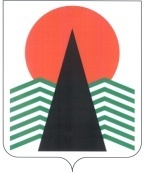  Администрация Нефтеюганского районаТерриториальная комиссияпо делам несовершеннолетних и защите их правПОСТАНОВЛЕНИЕ №47 12 июля 2018 года, 10 – 15 ч. г. Нефтеюганск, 3 мкрн., д. 21, каб. 430зал совещаний администрации Нефтеюганского района,(сведения об участниках заседания указаны в протоколе № 37 заседания территориальной комиссии)О ходе реализации на территории Нефтеюганского района в июне-июле 2018 года двух этапов межведомственной профилактической операции «Подросток»	Заслушав и обсудив информацию Отдела Министерства внутренних дел России по Нефтеюганскому району (далее по тексту  – ОМВД) по вопросу, предусмотренному планом работы территориальной комиссии по делам несовершеннолетних и защите их прав Нефтеюганского района на 2018 год, территориальная комиссия установила: Во исполнение постановления Комиссии по делам несовершеннолетних и защите их прав при Правительстве Ханты-Мансийского автономного округа – Югры от 14.12.2017 № 112 «О проведении межведомственной профилактической операции» «Подросток» и п. 4.6.2 Плана основных организационных мероприятий Управления Министерства внутренних дел России по  Ханты-Мансийскому автономному округу -Югре на 2018 год,  приказа Отдела Министерства внутренних дел России по Нефтеюганскому району от 01.06.2018 №306 на территории Нефтеюганского района сотрудниками Отдела Министерства внутренних дел России по Нефтеюганскому району (далее ОМВД) с целью обеспечения безопасности детей, защиты их прав и законных интересов, предупреждения преступлений и правонарушений несовершеннолетних в летний период, обеспечения общественного порядка при проведении досуговых мероприятий с участием детей и подростков, организации трудоустройства, оздоровления и занятости несовершеннолетних организованы и проведены мероприятия в период с 04 по 10 июня 2018 года «Право ребенка» и с 02 по 08 июля 2018  «Лето». Всего в мероприятиях принимало участие  23 сотрудника полиции, в том числе: подразделений по делам несовершеннолетних (ПДН) – 6, участковых уполномоченных полиции (УУП) – 10, отдела уголовного розыска (ОУР) – 3, патрульно-постовая служба полиции (ППСП) – 4. Также в проведении мероприятия были задействованы 17 представителей субъектов системы профилактики  безнадзорности и правонарушений несовершеннолетних Нефтеюганского района.На начальном этапе совместно с территориальной комиссией по делам несовершеннолетних и защите их прав, отделом по опеке и попечительству определены и составлены списки для посещения по месту жительства:-  несовершеннолетних, состоящих на профилактическом учете - 20;- неблагополучных родителей – 53, из них злоупотребляющих спиртными напитками – 47. Сотрудниками ОМВД проверялись места возможного пребывания несовершеннолетних – всего 558, из них: подъездов жилых домов, чердаков, подвалов – 154,  кафе, баров, ресторанов – 33, дворовых площадок – 87, строек, заброшенных зданий – 45, проверено объектов транспорта – 23. В целях усиления контроля за правилами торговли спиртными напитками и табачной продукции, проводились рейды по торговым точкам населенных пунктов Нефтеюганского района всего осуществлено 68 проверок, выявлено 24 нарушений, в отношении продавцов собрано 9 административных материала по ч. 2.1 ст.14.16 КоАП РФ, 15 материала по ст. 14.15 УК РФ.	В период проведения профилактического мероприятия в ОМВД  несовершеннолетние не доставлялись. За распитие спиртных напитков и за нахождение в состоянии алкогольного опьянения, привлечено к административной ответственности  по ст. 20.22 КоАП РФ -3 лица.  Сотрудниками ПДН, ОУУП совместно со специалистами территориальной комиссии, органами здравоохранения, отделом по опеке и попечительству организована отработка жилого сектора, с целью выявления беспризорных и безнадзорных несовершеннолетних, родителей, злостно уклоняющихся от воспитания детей, допускающих жестокое обращение с ними, проверялись места концентрации несовершеннолетних. За период проведения операции проведено проверок  неблагополучных родителей – 114 и  несовершеннолетних, состоящих на профилактическом учете - 92. С родителями, состоящими на учете, проводились индивидуально-профилактические беседы,  им разъяснялась ответственность за вовлечение несовершеннолетних в пьянство, токсикоманию, наркоманию. Поставлено на профилактический учет 4 неблагополучных родителя и 3 несовершеннолетних.  В ходе проведения «Дней профилактики» на пришкольных площадках совместно с работниками органов здравоохранения, проведено лекций и бесед, инструктажей  на темы: «Типичные случаи детского травматизма, меры его предупреждения», «Правила поведения на водоемах, аттракционах, при возникновении пожара», на правовую тематику «О вреде алкоголизма, табакокурения и употребления наркотических средств, а об ответственности за употребление, распространение и хранение наркотических средств», всего проведено – 117, из них с несовершеннолетними – 74, с педагогами, родителями, законными представителями -  43, с администрациями образовательных учреждений – 10, по профилактике дорожно-транспортного травматизма-33.  	В вечернее время проводились рейдовые мероприятия по местам массового отдыха молодежи с целью выявления лиц, вовлекающих подростков в противоправную деятельность, а так же с целью выявления несовершеннолетних, находящихся в алкогольном, наркотическом опьянении. В период проведения операции сотрудниками ОМВД  было составлено 93  административного протокола, по профилактике безнадзорности и правонарушений несовершеннолетних привлечено к административной ответственности 15 лиц (ст. 5.35 КоАП РФ)	В целях профилактики безнадзорности и правонарушений среди несовершеннолетних, территориальная комиссия по делам несовершеннолетних и защите их прав Нефтеюганского района п о с т а н о в и л а:	 1.  Информацию Отдела Министерства внутренних дел России по Нефтеюганскому району «О ходе реализации на территории Нефтеюганского района в июне-июле 2018 года двух этапов межведомственной профилактической операции «Подросток»  принять к сведению.	Срок: 12 июля 2018 года.	2. Рекомендовать Отделу Министерства внутренних дел России по Нефтеюганскому району (Г.П.Джусоев):	2.1. Разработать на июль-август 2018 года график совместных рейдов со специалистами структур системы профилактики безнадзорности и правонарушений несовершеннолетних по выявлению несовершеннолетних находящихся в ночное время без  сопровождения  родителей (законных представителей),  а также по предупреждению фактов продажи спиртных напитков несовершеннолетних (с указанием ответственных за проведением совместных рейдов должностных лиц ОМВД России по Нефтеюганскому району и их контактных данных).	Утвержденный график направить в адрес руководителей структур системы профилактики безнадзорности и правонарушений несовершеннолетних Нефтеюганского района, привлекаемых к участию в рейдах.Срок: не позднее 18 июля 2018 года.	2.2. Организовать  во взаимодействии со  средствами массовой информации разъяснительную работу с населением, направленную на предупреждение совершения противоправных действий несовершеннолетними и в отношении них, а также информирование родителей (законных представителей) об ответственности  за нахождение несовершеннолетних в ночное время в общественных местах без сопровождения взрослых.Срок: до 1 сентября 2018 года.	3. Контроль за исполнением данного постановления возложить на заместителя председателя территориальной комиссии по делам несовершеннолетних и защите их прав Нефтеюганского района.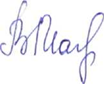 Председательствующий                                        В.В.Малтакова